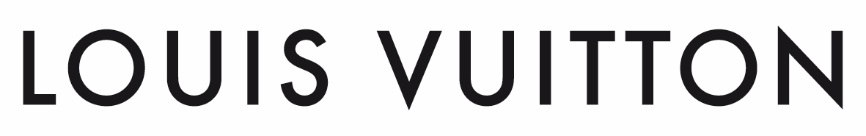 UNE CARRIÈRE DEVRAIT TOUJOURS ÊTRE UN BEAU VOYAGE.Stage de recherche – LV_Lab - Direction innovation :
Exploitation des algorithmes d’intelligence artificielle pour soutenir les problématiques merchandising et supply chainDepuis plus de 150 ans, les femmes et les hommes de Louis Vuitton partagent le même esprit d'exigence, de passion et réinventent chaque jour leur métier, partout dans le monde. Chez nous, chaque parcours est un véritable voyage, nourri d'émotion et de conquête, d'envie et d'audace. La plus belle façon de vous révéler. Explorer, développer, innover, créer... A chacun son voyage. Aujourd'hui, Louis Vuitton vous invite à découvrir le vôtre.Descriptif du sujet :Informations à l’attention des candidat(e)s :  Type de contrat : 
Date de début : Début 2020
Durée : 
Pour postuler :Marie Soual : marie.soual@louisvuitton.com Eliot BARRIL : eliot.barril@louisvuitton.com 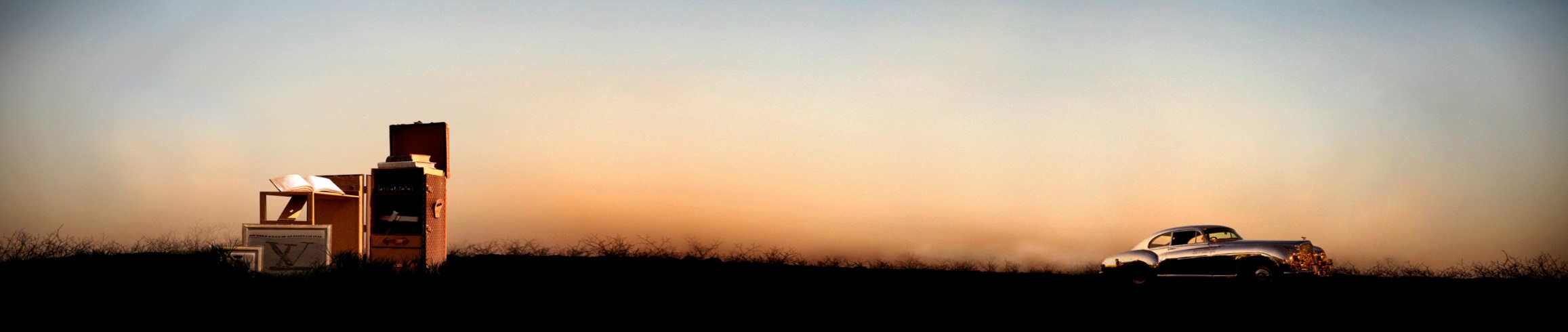 